Сценарий  праздника 8 Марта«Весенний конкурс красоты»Старше-подготовительная группа2014 г. 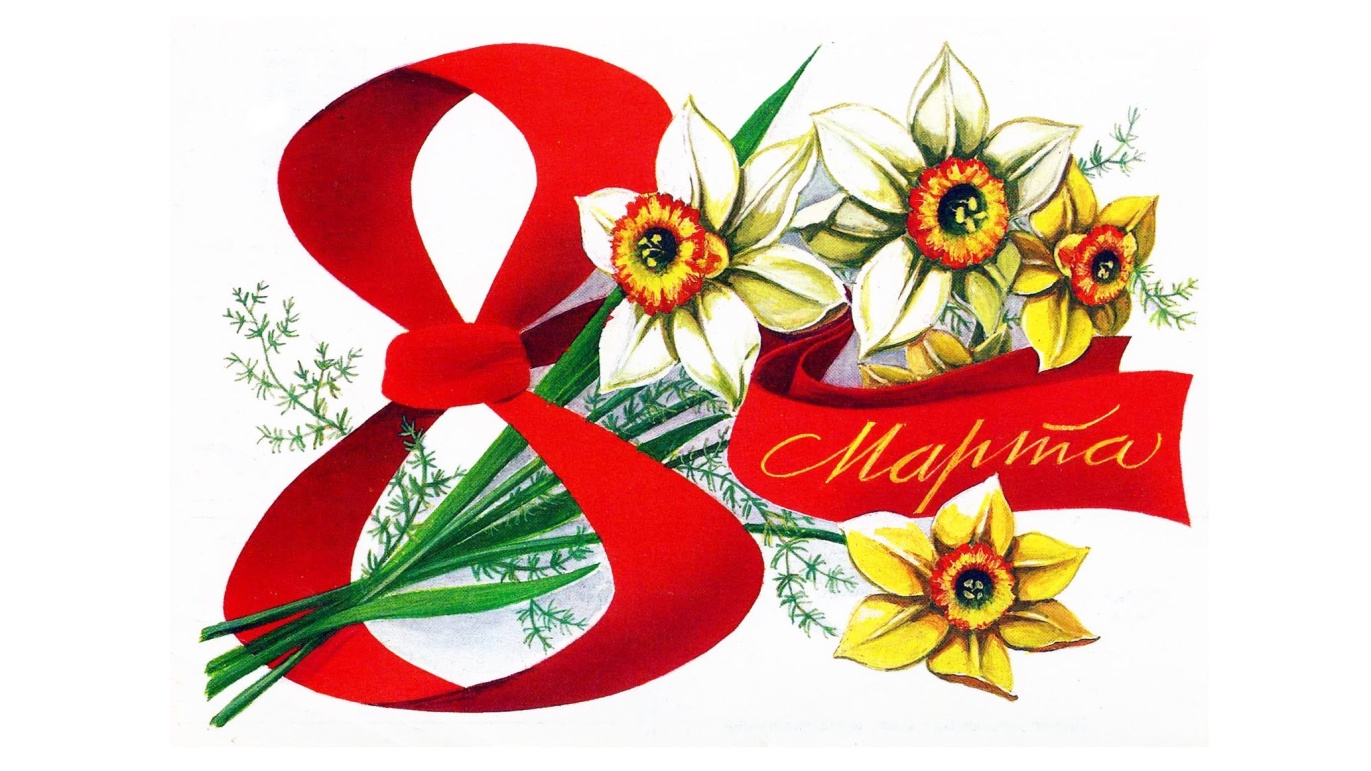 МАДОУ д/с им. З.БиишевойВ зал заходят МАЛЬЧИКИ  становятся полукругом

1 – й:Опять пришла весна к нам в дом! Опять мы праздника все ждем! 
Как запоем мы, как запляшем! Но, только, где девчонки наши? 

2 – й: Они наводят красоту! Сказали, скоро подойдут! 
Пока без них повыступаем, стихи для женщин почитаем! 3-йДорогие мамы, бабушки и тёти,Хорошо, что в этот день и часНе на службе вы, не на работе,В этом зале, смотрите на нас!Мы вас любим очень, очень, очень,Любим беззаветно - это не секрет;Впрочем, если говорить короче:                                                      Вас любимей не было и нет!4-йЧтоб сегодня вы все улыбалисьВаши дети очень постарались.Поздравления наши примите,Выступленье детей посмотрите!

5 – й: Что ж девчонок не видать? Сколько можно тут их ждать? 
Я отказываюсь дальше этот праздник продолжать! 

6– й: Ой, друзья, ведь мы забыли, что этот праздник и для них! 
Мы ж не так их пригласили! Ждут девчонки слов других! 

Все вместе: Самых лучших, самых милых, самых добрых и красивых 
Мы девчонок приглашаем! Их торжественно встречаем! 
Перестраиваются в две колонки становятся на колено.Под музыку заходят девочки, идут через центр расходятся через одну вправо и влево, становятся возле мальчиков.
1 девочка: Начинаем веселиться! Пусть в улыбках будут лица! 
Чтобы праздник наш весенний всем поднял здесь настроенье! 
2 – я: Надо в празднике всерьез нам принять участие! 
И в начале, и в конце пожелать вам счастья! 
3 – я: Нашим мамам, нашим мамам посвящается программа! 
И бабулькам – хлопотуньям, и сестренкам – хохотуньям! 4-яНяне нашей тете Лиле, а еще подружке ПолинеВоспитателям детсада, что всегда и всюду рядом.5-яВобщем, всем сидящим в зале, веселятся пусть все  с нами.Мы стихи для них  прочтем, дружно спляшем и споем! 
6-яНа нашем празднике чудесном не разрешается скучатьХотим, чтоб ваше настроение имело лишь оценку пять.
Песня на мотив «Хорошее настроение»Что такое праздник – это много смеха,Шуток песен, танцев, добрых телеграммМы  для вас сегодня праздник начинаемМилых и красивых наших сеньорит и дам!Припев.Будут пляски и веселье, будет праздник высший классИ хорошее настроение не покинет больше вас.2.Нас в саду «Орленок» свел счастливый случайВместе мы поздравим женщин дорогихСамых классных в мире добрых и веселыхЭтот праздник мы устроим только лишь для них.Реб.Наш зал сверкает весь огнями,Гостей любимых он собрал.Веселья час разделят с намиУлыбки наших милых дам.И мы подарим вам улыбки,Веселье, шутки и цветы,Всех вас мы пригласим сегодняНа наш весенний конкурс красоты!Танец «Королева красоты»Все садятся на места, девочкиотдельноВед.В конкурсе участвуют девочки нашей группы. Посмотрите, какие они очаровательные. Ведь с такими галантными кавалерами, как наши мальчики, нужно всегда быть на высоте. Жюри ожидает трудная работа. Выбрать самую прелестную девочку – это очень сложно. Представляем вам наше жюри: (заведующий, методист,2-3 мамы мальчиков) Все члены жюри бесстрастны и неподкупны. Итак, мы начинаем! (Фанфары)1-й тур  – ЗНАКОМСТВО.Мальчик.Почтеннейшая публика! Прошу внимания!Девочки волнуются, все в ожидании…Первый тур мы  объявляем –И знакомство  начинаем!Мальчик.Предлагаем конкурсанткам рассказать здесь о себе,чтобы судьям было легче их оценивать в борьбе.Девочки выходят и поют песню Озорное детство`Слова и музыка Галины КаплиДевчонки-непоседы, ах, звонкий мы народ, 
Болтушки-хохотушки, не закрываем рот. 
Мы ссоримся, и миримся, и скачем, и поем, 
А мальчикам, а мальчикам мы дружно подмигнем. 

Припев. Ах, озорное детство, так хочется шалить, 
Так хочется побегать, мальчишек подразнить. 
Внутри у нас пружинки, поймите, мамы, нас. 
Мы прыгаем и скачем, мы очень любим вас.Девчонки непоседы, ах модный мы народМы любим туфли шляпки и классный гардеробМы нужную походку у мамы подглядимКокетки воображульки на месте не сидимДевчонки непоседы особенный	 народИ ласковым словечкам мы потеряли счетМы солнышки и лапочки, конфетки мотылькиИ в маминых словечках так много доброты.Ведущая.Вот закончился первый тур конкурса, мы познакомились с нашимиучастницами. Пока жюри подводит итоги, ребята поздравят своихлюбимых мам с праздником.РебОт чистого сердца простыми словамиДавайте, друзья, потолкуем о маме.Мы любим её, как хорошего друга,За то, что у нас с нею всё сообща,За то, что когда нам приходится туго,Мы можем всплакнуть у родного плеча.РебКак две капли, с мамой мы похожи,И когда выходим со двора,Очень часто говорят прохожие,Что она мне старшая сестра.Реб.Ну тогда и мой черед настал,Не стесняясь, сразу, скажу прямо.С мамой мы вообще один в один,Даже также хмурюсь я упрямо.Реб.Спорить вам совсем не обязательно,Вы уж мне поверьте без помех,Я вам подтверждаю обстоятельно,Мамы здесь хорошие у всех!Реб.И сейчас родных, любимых, ласковыхМы поздравим с этим важным днем.И желая дней красивых, сказочныхПесню мы для мамочек споем.Песня «Праздник мам"Ведущая.Вы спели песню о том, что ваши мамы самые счастливые, а хотите узнать почему?На этот вопрос ответят ваши мамы,  а вы будете, отгадывать их голоса.Игра «Узнай по голосу»Ведущая.Я вижу, что жюри уже закончило своё обсуждение.И мы переходим ко второму туру2-й тур - ДЕФИЛЕ.МальчикВыглядеть красиво и опрятноХочется девочкам – это понятноВторой тур мы начинаемНа дефиле девчонок приглашаемОткроют девочки секрет, что за наряд на них одетДевочки демонстрируют свои наряды.Каждый наряд-это цветок. Мамы выходят к девочкам с веерами  под их костюмы и рассказывают стихи о цветах затем отдают веер  дочке и садятся на местадефилеЙ.Штраус «Весенние голоса»ДевочкаМамины туфли дочурка одела…Танец   с мамиными туфлямиВедущая.Закончился наш второй тур конкурса. Жюри предстоит трудная работа,ведь все участницы – просто очаровательны. Пока идёт обсуждение,ребята продолжат своё поздравление.Два мальчика уходят переодеватьсяДети становятся полукругом.Реб.Вы, друзья, скажите прямо, есть у вашей мамы мама?Сварит кто для вас компот?  Платье к празднику сошьет,Испечет оладушки – ну конечно….Все: Бабушка!РебС бабушкой моей вдвоем
Очень дружно мы живем!
Вместе ходим мы гулять,
Вместе мы ложимся спатьРебВместе моем мы посуду -
Правда, правда! Врать не буду!
Мы не любим унывать,
Можем спеть и станцевать-Реб.Будет бабушка мне хлопать,
Ну, а я – кружиться, топать!
Не капризничать стараюсь,
Слез не лью, а улыбаюсь -
С ней большие мы друзья,
Потому что мы – СЕМЬЯ!Песня про бабушку «Лучше друга не найти»ребМного у бабушки разных забот, много у бабушки всяких хлопот.Ну почему же все считают, что бабушки, лишь отдыхают?С утра на лавочках сидят и обсуждают всех подряд?ребТак говорят о них напрасно- подруг на свете лучше нет!Готовят вкусно, шьют- прекрасно, спасут внучка от разных бед!Когда же им сидеть, мечтать и сериалы обсуждать?РебДа нет же, все так говорили, и даже песню сочинили.Звучит 1 купелет песни «Бабушки старушки»Сценка «У подъезда»На ширме ноги и юбки мальчики за ширмой видна только верхняя часть туловища они одеты под бабушек.1БабушкаМолодежь то какова?А поступки , а слова,Поглядите на их моды разоделись обормотыРаньше платьица мы шили юбки пышные носилиА теперича не то,брюки-во, а юбки – воМузыка «Ну где же вы девчонки»- припевТанцуют на ширме2бабушкаНу, а танцы-то , а танцы  стали все как иностранцыКак ударятся плясать   ногу об ногу чесать,Их трясет, как в лихорадке  поглядеть так стыд и срамСкачут будто на лошадке  все трещит у них по швамМузыка тектоникТанцуют на ширме1.бабушкаМы с тобой так не плясалиМы фигуры изучалиРок- н -ролл,вальсок, кадрильБыли в танцах вкус и стиль2 бабушкаДа уж, в этом ты права идет кругом голова,Как на это все смотреть  как же это все терпеть.Реб.(Подходит к ширме)Хватит бабушки ворчать  молодежь все обсуждатьУ нас тоже есть свой стиль,  гляньте нашу - ка   кадриль.Танец «Кадриль»Ведущая.Жюри готово оценивать 3 тур конкурса, который называется «Золушка»МальчикКогда-то девушка жилаВ своём родимом доме.На чердаке она спалаПод крышей на соломе.Стирала, гладила бельёОбеды всем варилаИ звали Золушкой ееИ всех она любила.Вед.Всем известно, что Золушка была отличной хозяйкой. Давайте проверим, а часто ли наши девочки помогают своим мамам. Здесь на столе стоят баночки с продуктами, которые хозяйки  используют для приготовления пищи, участницы должны  взять карточку с названием продукта,  найти баночку, потом сказать что из этого продукта можно готовить.(соль, сахар, мука,  и т.д. и т.п.)Игра «Прочитай и назови»Игра « Найди золушку»Девочки снимают свою туфельку, а мальчики-принцы должны  найти туфельку своей Золушки и надеть ей на ногу.Вед. Пока жюри подводит итоги конкурса, наших золушек поздравят их  принцы, мальчики нашей группы.Сценка `Чем же девчонок удивить` 
Ведущий: Что же девчонкам подарить, 
Чтоб сразу наповал сразить? 
Проблему эту долго-долго 
Мальчики решали. 
Но время шло, а как им быть, 
Они пока не знали. 
1-ый: Может, подарим им конфеты? 
 Их завернем в красивые пакеты! 
2-ой: Нет, кариес не нужен им. 
Конфеты сами мы съедим. 
3-ий: Подарок лучше всех конфет – 
Это хороший пистолет, 
К примеру, «кольт» или «наган». 
4-ый: Пойми, девчонка – не пацан! 
Как с пистолетом ей играть, 
В мишуток плюшевых стрелять? 
5-ый: Давайте им цветов нарвем. 
3-ий: Да где ж мы в марте их найдем? 
1-ый: И что же делать нам тогда? 
 С девчонками одна беда! (все стоят поникшие, вдруг 3-ий оживляется) 
2-ой: Я знаю, как нам поступить! 
Попробуем их удивить: 
Решим, что в этот женский праздник 
Их целый день никто не дразнит. 
С утра приятные моменты – 
От нас для каждой комплименты… 
4-ый (не понимая): С утра…, а ну-ка повтори. 
3-ий: Ну, что-нибудь про красоту им ври. 
5-ый (восхищенно): Вот это да! Какой ты хитрый! 
А дальше что? 
3-ий: Девчачьи игры. 
1-ый (пренебрежительно, с возмущением): Нам с ними в куколки играть? 
3-ий: Денек придется пострадать. 
Но мы ж мужчины! Вы согласны? 
Кто «за»? (все поднимают правую руку) Ну, что ж, – «единогласно».Мальчик 6Настал торжественный моментСказать девчонкам  комплиментИм комплимент со сцены                                                             Подарят джентльменыСеренада для девочекВед.Я вижу, что все уже готовы соревноваться дальше . Следующий,4 тур нашего конкурса-« СТАТЬ АРТИСТКОЙ Я ХОЧУ »Мальчик.Профессия артистки такая романтичная –Поклонники, концерты поездки заграничныеПрофессия артистки  такая не простая Ведь нужно быть талантливой, красивой – я-то знаю!Вед.                           Приглашаем наших участниц на  танцевальный конкурс.Танец «Раз ладошка»Вед. Подошел к концу 4 тур конкурса, жюри активно его обсуждаетА мы объявляем 5 заключительный тур, который называется  «Модницы»А помогут нашим девочки в этом туре их мамы.: Уважаемые мамы! Представьте, что ваша забывчивая  дочь сообщает вам, что через 10 минут она должна выступать на сцене, а о том, что для этого нужен какой-то необычный костюм, она забыла сказать вам заранее. Надо как-то выходить из положения, то есть срочно сделать костюм для ребёнка. А из чего? Из того, что есть у вас под рукой! В данном случае  это ваши вещи и аксессуары  и… ваша фантазия! А ещё 5 минут в вашем распоряжении! Жюри оценит полёт вашей творческой мысли и умение ваших дочерей продемонстрировать тот костюм, который вы для них придумали! За работу, друзья!А пока наши участницы готовятся мы с нашими мальчиками и их мамами поиграем.Игры «Завяжи бант»«Собери шарики»Вед.Наши участницы готовы продемонстрировать свои модные наряды.Встречайте их аплодисментами.«Презентация костюмов»Вед.Итак, наступил волнующий момент. Сейчас жюри объявитпобедительниц конкурса.Результаты конкурса «Мисс зрительских симпатий»Жюри подводит итоги. Вручаются медали «Мисс Совершенство», «Мисс Хрустальный голосок», «Мисс Загадка», «Мисс Сообразительность», «Мисс Улыбка», «Мисс Хрустальный голосок», «Мисс Фотомодель». Девочке, которая мало проявила себя в конкурсах из-за робости, стеснения, присуждается медаль «Мисс таинственность». Можно вручить медаль «Мисс зрительских симпатий», обобщив мнение зрителей.девочкаТеперь вы сами можете судить:Легко иль нелегко девчонкой быть.Мы все неотразимы былиИ вас приятно удивили.Прошли достойно испытанья,Отлично справились с заданьем.Ведущая.В нашем конкурсе нет побеждённых. Перед вами – победи-тельницы. И сейчас все вместе мы ещё раз хотим поздравить самыхдорогих, любимых женщин с праздником Весны.Все вместе:Мы вас любим!!!И еще мы хотим подарить вам подарки!Мамины туфли
Дочурка одела…
Бусы на шейку...
Браслетик на ручку...
Румяна на щечки...
Помаду на губки...
Тени на глазки...
Клипсы на ушки...
Вот обзавидуются
Все подружки!!!
Мама явилась...
И вся обомлела...
Все дети как дети...
А ты - королева!!!